Pavojingų atliekų deginimo gamykla, Šiaulių raj. UAB „Toksika“Pavojingomis laikomos atliekos, kurios kelia grėsmę gamtai ir žmonių sveikatai: cheminės, sunkiųjų metalų ir cheminių komponentų turinčios medžiagos, taip pat medžiagos, turėjusios sąlytį su pavojingais chemikalais, naftos produktais, dažais, klijais, tirpikliais. Jos negali būti tvarkomos kartu su buitinėmis atliekomis, todėl joms tvarkyti reikalingos specialios gamyklos. 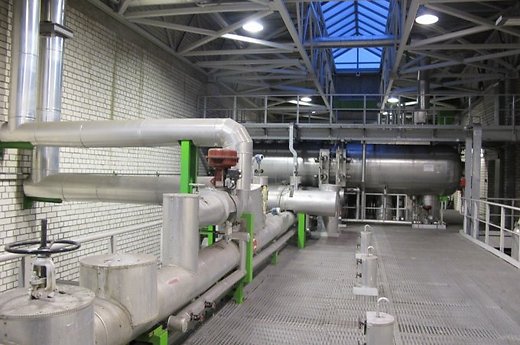 LR Vyriausybė 2002 m. balandžio 12 d. patvirtino Valstybinį strateginį atliekų tvarkymo planą, kuriame nustatyti pavojingų atliekų tvarkymo prioritetai ir principai. Lietuvos pavojingų atliekų tvarkymo centrinės bazės statybai buvo pasirinktas bendrovės „Toksika” Šiaulių filialas, esantis Jurgeliškių kaime, užimantis apie 10 ha teritoriją ir turintis 720 kv. m. ploto ilgalaikio pavojingų atliekų sandėliavimo pajėgumus. 2003 metais buvo atliktas poveikio aplinkai vertinimas (PAV), kuriam suinteresuotos šalys (savivaldybė bei bendruomenė) pritarė. 2008 metų kovo 31 dieną buvo pasirašyta UAB „Toksika“ pavojingų atliekų deginimo įrenginio statybos sutartis. Tačiau pradėjus statyti gamyklą paaiškėjo, jog buvo įmontuotas žymiai galingesnis atliekų apdorojimo katilas ir norint, kad gamykla veiktų saugiai,  joje tektų sudeginti kur kas daugiau atliekų, kurios būtų vežamos ne tik iš Lietuvos. Buvo nustatyta, jog atliekų deginimo įrenginys yra per galingas ir neatitinka projekte numatytų pirkimo sąlygų. Tiek bendruomenė, tiek Šiaulių rajono savivaldybė nebesutiko su greta įsikursiančia įmone dėl oro taršos keliamo pavojaus sveikatai bei aplinkai, nes gamykla nebeatitiko aplinkosauginių reikalavimų, o kenksmingų dalelių kiekis dėl daugiau deginamų atliekų ženkliai pakilo. 2011 m. pastačius gamyklą investuotojas pripažino, kad pastatyta gamykla neatitinka pirkimo sąlygose nurodytų reikalavimų. Šiaulių regiono aplinkos apsaugos departamento (ŠRAAD) bandymo metu 2012 m. kovo mėn. nustatyta, kad išmestų į aplinkos orą teršalų vertė 3,4 karto viršijo leistiną normą, todėl įrenginio negalima naudoti. Būtent dėl to 2013 m. rudenį UAB „Toksika“ paskelbė apie Šiaulių filialo pavojingų atliekų sąvartyno įrengimo bei eksploatavimo ir pavojingų atliekų tvarkymo įrenginių PAV keitimo programą. Nauja pavojingų atliekų deginimo gamykla vėl pradėjo savo veiklą. UAB „Toksika“ bei ŠRAAD teigimu, gamykla atitinka aplinkosauginius reikalavimus, nors vis dar fiksuojami padidinti oro teršalų išmetimai į aplinką. Kas iš to išėjo? Įmonė visuomet buvo suinteresuota vykdyti pavojingų atliekų deginimo veiklą darnioje su gyventojais ir valdžia aplinkoje, suprasdama, kad be visų šalių susitarimo gamyklos veikla sėkmingai gyvuoti negalės. Gyventojai tikėjosi, kad į jų susirūpinimą dėl oro taršos bus atkreiptas reikiamas dėmesys, o valdžios institucijos siekė sureguliuoti teisinę sistemą taip, kad ši saugotų tiek gyventojus, tiek gamtą. Tačiau komunikacijos spragos tarp investuotojo, bendruomenės ir valdžios, neįsiklausymas į vienas kitą ir bendradarbiavimo stoka nuvedė prie daug laiko ir pinigų kainavusio konflikto, kurio priešingu atveju buvo galima išvengti, o gamykla būtų galėjusi sėkmingai veikti. Norint suprasti šį atvejį iš esmės, reikia žvelgti iš kelių perspektyvų – aplinkosauginės, ekonominės-socialinės ir teisinės. O norint išvengti nepagrįstų konfliktų, svarbu žinoti ne tik į kokius aplinkosauginius aspektus dėmesį atkreipia bendruomenė, investuotojas, valdžia, bet ir kokią ekonominę-socialinę naudą arba žalą patiria gyventojai ir kokias teises bei pareigas šioje situacijoje turi bendruomenė, investuotojas ir kokias – valdžios institucijos. Tik toks išsamus situacijos vertinimas ir ne tik aplinkosauginių, tačiau ekonominių-socialinių ir teisinių argumentų naudojimas yra įrankis konstruktyviai diskutuoti apie panašius projektus, problemas ir galimus sprendimų būdus.APLINKOS APSAUGAEKONOMINĖ-SOCIALINĖ APLINKA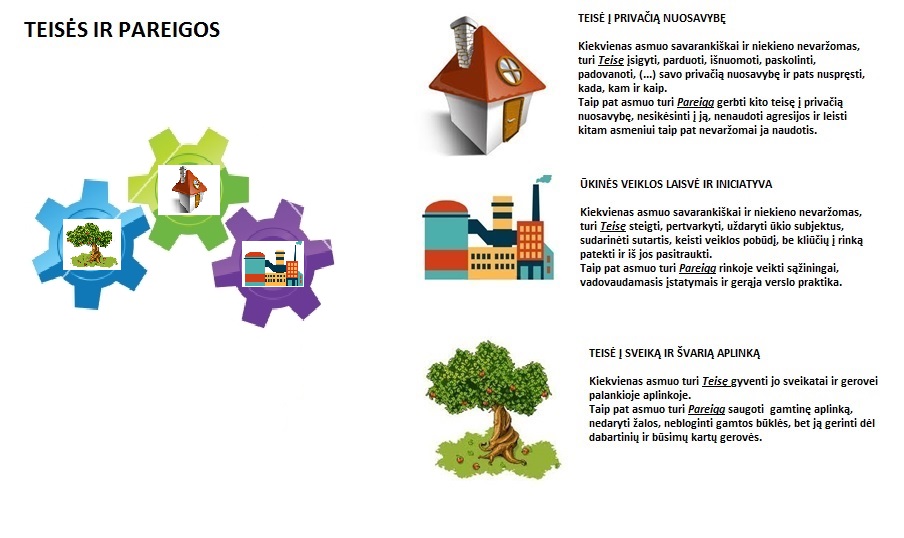 ORO TARŠAORO TARŠAOro tarša – žmonėms, kitiems gyviems organizmams ir gyvajai gamtai kenksmingų medžiagų išmetimas į atmosferą (sieros dioksidas, azoto dioksidas, anglies monoksidas, dioksinai,  furanai,  ir kt.). Aplinkos oro užterštumo, ekosistemų ir augmenijos apsaugai nustatytos oro taršos ribinės vertės (mokslinėmis žiniomis pagrįstas užterštumo lygis, nustatytas siekiant išvengti, užkirsti kelią ir sumažinti kenksmingą poveikį žmogaus sveikatai ir/ar aplinkai), kurių negalima viršyti nei gyventojui, nei įmonėms. Oro tarša – žmonėms, kitiems gyviems organizmams ir gyvajai gamtai kenksmingų medžiagų išmetimas į atmosferą (sieros dioksidas, azoto dioksidas, anglies monoksidas, dioksinai,  furanai,  ir kt.). Aplinkos oro užterštumo, ekosistemų ir augmenijos apsaugai nustatytos oro taršos ribinės vertės (mokslinėmis žiniomis pagrįstas užterštumo lygis, nustatytas siekiant išvengti, užkirsti kelią ir sumažinti kenksmingą poveikį žmogaus sveikatai ir/ar aplinkai), kurių negalima viršyti nei gyventojui, nei įmonėms. VEIKIANTI PUSĖPOZICIJOS, TEIGINIAIBENDRUOMENĖ (Šiaulių miesto ir rajono gyventojai)2003 m. parengtos PAV ataskaitos tvirtinimo metu bendruomenė neprieštaravo planuojamai ūkinei veiklai. 2004 m. gyventojai pradėjo rašyti skundus dėl galimos oro taršos, surinko per 6 tūkst. parašų, kuriuos pateikė prezidentui V. Adamkui. Protestavo dėl padidėsiančios oro taršos, kuri gali pasiekti gretimų rajonų gyventojus, motyvuodami tuo, jog jau dabar jaučia nemalonius kvapus, sklindančius iš esamo sąvartyno Aukštrakiuose.EKSPERTAI(UAB “COWI Lietuva”;UAB „Statybų strategija“; „CSD INGENIEURE“/Šveicarija; FIDIC inžinierius)Nustatė, kad Aukštrakiuose pastatytas pavojingų atliekų deginimo įrenginys neatitinka projekte numatytų pirkimo sąlygų. Jis yra pernelyg galingas, todėl atsiranda grėsmė, kad degimo įrenginyje nebus užtikrinta aukšta temperatūra, kuri būtina siekiant, kad taršios medžiagos nepatektų į aplinką. Per įrenginio bandymus paaiškėjo, kad gamyklos į aplinką išmestų teršalų vertė net 3,4 karto viršijo leistiną normą.Pavojingų atliekų deginimo gamykla buvo projektuojama tik tų pavojingų atliekų, kurių kitais būdais negalima sutvarkyti, deginimui. Tačiau dėl pastatyto pernelyg galingo įrenginio jame privaloma per metus papildomai sudeginti ne mažiau kaip 3840 tonų pavojingų atliekų, kurių deginimas duotų papildomą taršą ir kurios galėtų būti sutvarkomos kitais, mažiau taršiais aplinkai būdais.INVESTUOTOJAS(UAB „Toksika“)2010 m. tvirtino, kad visi aplinkosauginiai reikalavimai yra įvykdyti.2011 m. pastačius gamyklą paviešino faktą, kad pastatyta gamykla neatitinka pirkimo sąlygose nurodytų reikalavimų, o jos keliama oro tarša kelia grėsmę aplinkai ir žmonių sveikatai. Gamykla bus taisoma naujų rangovų. ŠIAULIŲ RAJONO SAVIVALDYBĖ2003 m.parengtos PAV ataskaitos tvirtinimo metu pritarė planuojamai ūkinei veiklai. Patvirtino detalųjį planą su išlygomis, jog bus pastatytas aplinkai ir žmonėms nepavojingas objektas. 2008 m. patvirtino leidimą statyti gamyklą (vieno balso persvara). 2010 m. nesutiko pasirašyti leidimo gamyklos veiklai pradėti ir reikalavo raštiško įsipareigojimo, kuriame būtų nurodyta, kad pavojingos atliekos bus vežamos tik iš Lietuvos. ŠRAAD Deginimo įrenginių bandymo metu 2012 m. kovo mėn. nustačius, kad išmestų į aplinką teršalų ribinė vertė 3,4 karto viršijo leistiną normą, nebuvo leista nuolat naudoti įrenginio. Pavojingų atliekų deginimo įrenginį bus leista nuolat naudoti tik tuo atveju, jeigu jis atitiks visus aplinkosauginius reikalavimus. VIEŠŲJŲ PIRKIMŲ TARNYBAKonstatavo, kad įrangos įsigijimo konkursas buvo neskaidrus. Nustatyta, kad įdiegus minėtų bendrovių siūlomą įrangą, į aplinką būtų išmetami leistinas normas viršijantys, vėžį sukeliančių medžiagų, kiekiai. EKONOMINĖS – SOCIALINĖS APLINKOS VERTINIMASEKONOMINĖS – SOCIALINĖS APLINKOS VERTINIMASŠiaulių rajono savivaldybėInvestuotojas (UAB „Toksika“)INVESTICIJOS – investicijos į pavojingų atliekų deginimo gamyklą didina investicijų lygį ir skatina naudoti modernias technologijasINVESTICIJOS – investicijos į pavojingų atliekų deginimo gamyklą didina investicijų lygį ir skatina naudoti modernias technologijasKoks investicijų lygis savivaldybėje?Materialinės investicijos Šiaulių rajono savivaldybėje 2013m. buvo  60,560 mln. eurų (vidutiniškai vienai savivaldybei tenka 85,859 mln. eurų materialinių investicijų); bendras investicijų lygis per 2006-2013 m. išaugo 0,2 proc. – nuo 60,447 iki 60,560 mln. eurų. 2006-2013 m. bendras sukauptų materialinių investicijų kiekis savivaldybėje buvo 413,444 mln. eurų (vidutiniškai per vienus metus investuota 51,681 mln. eurų); Materialinės investicijos, tenkančios vienam gyventojui, Šiaulių rajono savilvaldybėje 2013 m. buvo 1 032 eurai (šalyje – 1 742 eurai); investicijos, tenkančios vienam gyventojui, savivaldybėje 2004-2013 m. išaugo 152,3 proc. – nuo 409 iki 1 032 eurai. Kiek investuota į pavojingų atliekų deginimo gamyklą Šiaulių raj.? Pavojingų atliekų deginimo darbų vertė – 25 mln. eurų (87 mln. litų). Kokios naujos modernios technologijos naudojamos gamykloje? Pavojingų atliekų deginimo gamykla suprojektuota pagal moderniausias technologijas. Visas deginimo procesas – automatizuotas. Gamykloje sumontuota kietųjų atliekų smulkinimo įranga ir sukamoji deginimo krosnis su atliekų padavimo sistema. Gamykloje taip pat įrengtas konvejeris medicininių atliekų transportavimui į deginimo krosnį.	DARBO UŽMOKESTIS IR DARBO VIETOS – Investicijomis kuriamos darbo vietos, mažinamas nedarbas	DARBO UŽMOKESTIS IR DARBO VIETOS – Investicijomis kuriamos darbo vietos, mažinamas nedarbasKokia nedarbo situacija savivaldybėje?Nedarbo lygis Šiaulių rajono savivaldybėje 2014m. buvo 9,3 proc. (tai 0,2 proc. punkto mažesnis nedarbo lygis nei bendras šalies nedarbo lygis, kuris yra 9,5 proc.); 2004-2014m. nedarbo lygis Šiaulių  rajono savivaldybėje padidėjo 2,2 proc. punkto – nuo 7,1 iki 9,3 proc. Registruotų bedarbių skaičius Šiaulių rajono savivaldybėje 2014m. buvo apie 2 400 (vidutiniškai vienai savivaldybei tenka registruotų 2 883 bedarbių); 2004-2014 m. registruotų bedarbių skaičius Šiaulių rajono savivaldybėje išaugo 14 proc. – nuo 2 100 iki 2 400.Koks darbo užmokestis mokamas savivaldybėje?Vidutinis bruto darbo užmokestis Šiaulių rajono savivaldybėje 2014 m. 499,4 eurai (tai 178 eurų mažesnis  užmokestis nei bendras šalies vidutinis bruto darbo užmokestis, kuris yra 677,4 eurai); užmokestis Šiaulių rajono savivaldybėje išaugo 111 proc. – nuo 237,2 iki 499,4 euro. Koks bendras darbuotojų skaičius įmonėje? 2015 m. įmonėje dirbo 41 darbuotojas. MOKESČIAI – verslas ir dirbantys žmonės moka mokesčius į valstybės ir savivaldybių biudžetąMOKESČIAI – verslas ir dirbantys žmonės moka mokesčius į valstybės ir savivaldybių biudžetąKiek į savivaldybės biudžetą sumokama mokesčių? Į savivaldybės biudžetą sumokėti ir įskaityti mokesčiai: 2014 m. į Šiaulių rajono savivaldybės biudžetą iš viso sumokėta 14,646 mln. eurai mokesčių (į vienos savivaldybės biudžetą vidutiniškai sumokama 17,948 mln. eurų mokesčių); 2007-2014 m. į Šiaulių rajono savivaldybės biudžetą įskaitytų mokesčių suma išaugo 18 proc. – nuo 12,396 iki 14,646 mln. eurų.Kiek investicinis projektas į  pavojingų atliekų deginimo gamyklą Šiaulių raj. sav. padidina mokesčių surinkimą į valstybės ir savivaldybės biudžetus? Informacijos nėra.SOCIALINĖ GEROVĖ – kaip verslas prisideda prie vietinės socialinės gerovėsSOCIALINĖ GEROVĖ – kaip verslas prisideda prie vietinės socialinės gerovėsKokia socialinė situacija savivaldybėje?Gyventojai: 2015 m. pradžioje Šiaulių rajono savivaldybė turėjo 41 767 gyventojus (vidutiniškai vienai savivaldybei tenka 48 688 visų šalies gyventojų). 2005-2015 m. Šiaulių savivaldybės gyventojų skaičius sumažėjo 17 proc. – nuo 50 559 iki 41 767.Socialinės paramos gavėjai: 2014 m. Šiaulių rajono savivaldybėje buvo 2 786 socialinės pašalpos gavėjai (vidutiniškai vienai savivaldybei tenka 2 335 socialinės pašalpos gavėjai); 2004-2014 m. socialinės pašalpos gavėjų skaičius Šiaulių rajono savivaldybėje išaugo 78 proc. – nuo 1 564 iki 2 786. Tarptautinė ir vidinė emigracija: 2014 m. iš Šiaulių rajono savivaldybės išvyko 1 834 gyventojai, t.y. 4,4 proc. visų savivaldybės gyventojų (palyginus, 2014 m. šalyje emigravo 3,3 proc. visų šalies gyventojų; vidutiniškai vienai savivaldybei tenka 1 634 į kitą savivaldybę ar užsienį išvykę gyventojai); 2014-2014 m. iš Šiaulių rajono savivaldybės išvykusių gyventojų skaičius išaugo 16 proc. – nuo 1 586 iki 1 834. Kaip įmonės veikla prisideda prie vietinės bendruomenės puoselėjimo, socialinių projektų, aplinkos tvarkymo, paramos? Įmonės teikiama parama bendruomenei. Įmonė dalinasi veiklos rezultatais su vietinėmis bendruomenėmis ir noriai užsiima edukacinio pobūdžio projektais. Teisė į privačią nuosavybę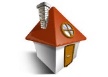 Teisė į privačią nuosavybęINVESTUOTOJAS (UAB „Toksika)Teisė: Įrengti pavojingų atliekų deginimo gamyklą;sudaryti pavojingų atliekų deginimo įrenginio statybos sutartis.Pareiga:Prieš pradedant bet kurią ūkinę veiklą (pvz., deginti pavojingas atliekas gamykloje ir pan.), kuri gali turėti akivaizdų poveikį aplinkai ir gyventojų sveikatai, turi būti atliekamas poveikio aplinkai įvertinimas;pastatyti gamyklą būtent tokios komplektacijos ir tokių pajėgumų, kokie numatyti pirkimo-pardavimo sutartyje;paisyti greta gyvenančių asmenų teisių nevaržomai naudotis savo privačia nuosavybe (oriai, patogiai, saugiai naudotis gyvenamąja erdve). BENDRUOMENĖ (Šiaulių miesto ir rajono gyventojai)Teisė: į privačią nuosavybę (gyvenamąją erdvę) ir orų naudojimąsi ja patogiai, saugiai, be jokių išorinių trukdžių, kurie galėtų bet kokiu būdu (pvz., teršiant aplinkinį orą, vandenį ar dirvožemį) šią teisę suvaržyti.Pareiga: Paisyti greta įsikūrusio investuotojo teisės naudotis savo privačia nuosavybe (nevaržomai naudoti, valdyti ir disponuoti gamykla) ir teisėtų interesų (lūkesčio, kad greta gyvenanti bendruomenė teisės naudotis savo privačia nuosavybe tyčia nevaržys).Ūkinės veiklos laisvė ir iniciatyva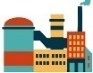 Ūkinės veiklos laisvė ir iniciatyvaINVESTUOTOJAS (UAB „Toksika“)Teisė:   Vykdyti veiklą atliekų deginimo gamykloje.Pareiga:  Užtikrinti, kad būtų atlikta PAV procedūra;užtikrinti, kad veikla būtų vykdoma pagal pirkimo sąlygose nustatytas sąlygas: numatytus pajėgumus ir neviršytų leistinųjų ribų.BENDRUOMENĖ (Šiaulių miesto ir rajono gyventojai)Teisė: Būti tinkamai informuota apie gamyklos įrengimą;teisė dėl planuojamos veiklos pateikti motyvuotą nuomonę PAV procese;sutikti su atitinkamų pajėgumų atliekų deginimo gamykla ir prieštarauti, jei faktinis jos veikimas yra pavojingesnis nei kad buvo numatyta.Pareiga: Įsitraukti į procesą pagal nustatytą tvarką, aktyviai domėtis ir bendradarbiauti su investuotoju bei valdžia.ŠRAAD Teisė: Vertinti PAV programą;įpareigoti patikslinti PAV programą;įvertinti visuomenės nuomonę pagal jos pagrįstumą ir atsižvelgti į ją arba ne;patvirtinti/atsisakyti patvirtinti PAV ataskaitą (priklausomai nuo situacijos), taigi užkirsti kelią ūkinės veiklos plėtrai.Pareiga: Atlikti PAV atranką;informuoti visuomenę apie PAV ir įtraukti ją į rengimo procesą;patvirtinti PAV ataskaitą (priklausomai nuo situacijos), taigi atverti kelią ūkinės veiklos plėtrai.VIEŠŲJŲ PIRKIMŲ TARNYBATeisė: Skelbti viešą konkursą ir atrinkti laimėtoją pagal nusimatytus kriterijus.Pareiga: Viešąjį konkursą paskelbti numatytais terminais ir laimėtojų atranką vykdyti skaidriai.ŠIAULIŲ RAJONO SAVIVALDYBĖ Teisė: Pritarti PAV ataskaitai ir patvirtinti detalųjį planą, kuriame būtų įtraukta ir būsima gamykla;patvirtinti leidimą statyti gamyklą.Pareiga: Įvertinti, ar gamykla bus statoma pagal visus numatytus reikalavimus (numatytus pajėgumus, numatytoje vietoje ir pan.) ir paprašyti patikslinti, jei kyla neaiškumų (pvz., pareikalauti raštiškai patvirtinti, kad pavojingos atliekos bus gabenamos tik iš Lietuvos).EKSPERTAI(UAB “COWI Lietuva”;UAB „Statybų strategija“; „CSD INGENIEURE“/Šveicarija; FIDIC inžinierius)Teisė: Įvertinti statomos gamyklos gamybinius pajėgumus pagal savo turimą metodiką.Pareiga: Tyrimą atlikti nešališkai, objektyviai ir nepriklausomai.Teisė į sveiką ir švarią aplinką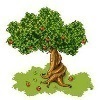 Teisė į sveiką ir švarią aplinkąBENDRUOMENĖ Teisė: Gauti bet kokią informaciją, kuria disponuoja viešasis subjektas (išskyrus atvejus, kai ši informacija yra konfidenciali);gauti informaciją apie save;gauti informaciją apie greta vykdomą ūkinę veiklą;pateikti nuomonę ir dalyvauti susitikimuose bei svarstymuose dėl konkrečios ūkinės veiklos.Pareiga:Motyvuoti, argumentuoti ir pagrįsti savo nuomonę.**Už PAV atsakinga institucija nagrinėja suinteresuotos visuomenės pasiūlymų įvertinimą, motyvuotus suinteresuotos visuomenės pasiūlymus. Taigi teikiama visuomenės nuomonė turi būti argumentuota, pagrįsta ir motyvuota. Kitais atvejais institucija gali atsisakyti pasiūlymus nagrinėti apskritai arba jų nevertinti